МУНИЦИПАЛЬНОЕ КАЗЕННОЕ ОБЩЕОБРАЗОВАТЕЛЬНОЕ УЧРЕЖДЕНИЕ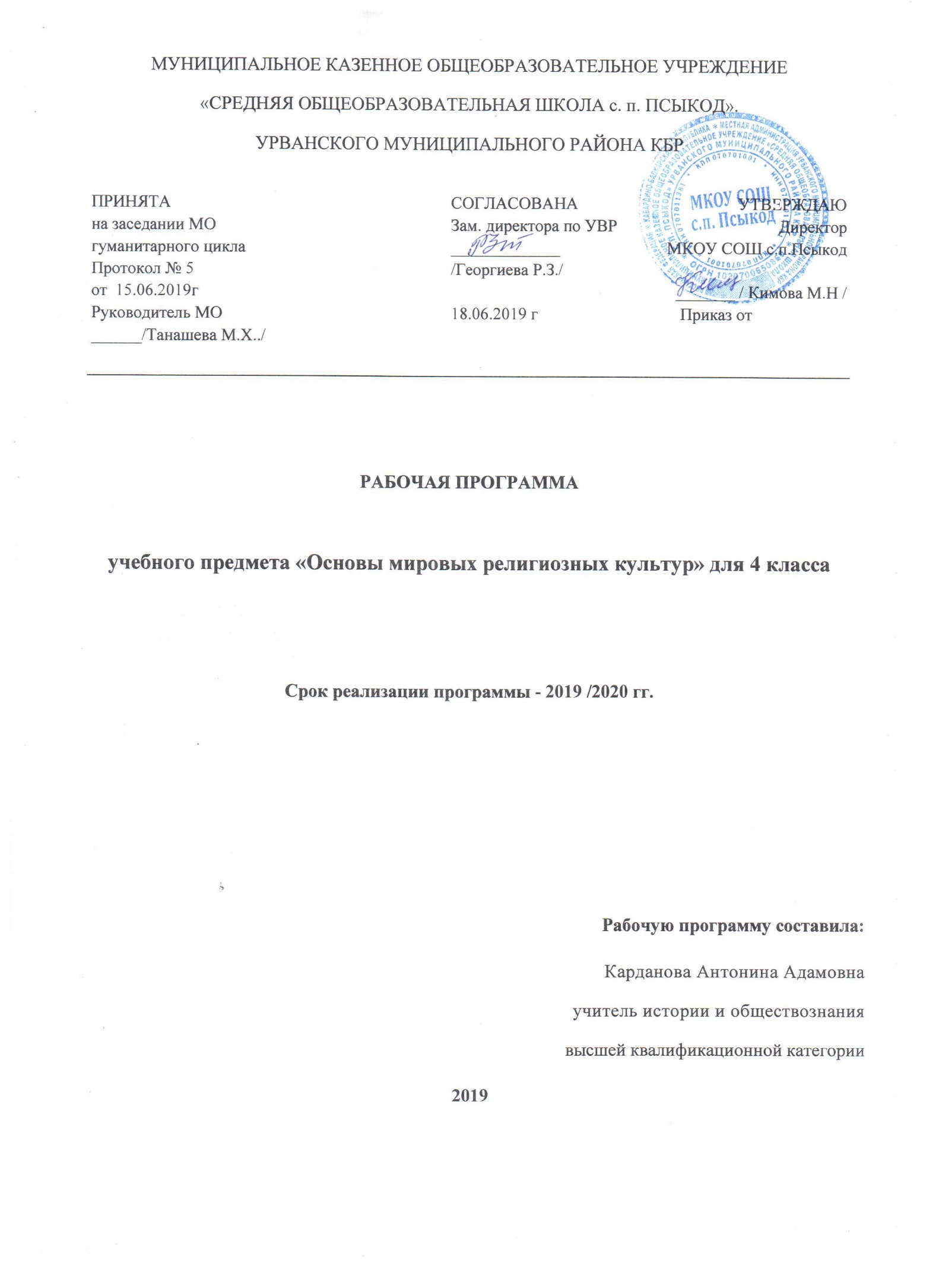 «СРЕДНЯЯ ОБЩЕОБРАЗОВАТЕЛЬНАЯ ШКОЛА с. п. ПСЫКОД».УРВАНСКОГО МУНИЦИПАЛЬНОГО РАЙОНА КБРРАБОЧАЯ ПРОГРАММАучебного предмета «Основы мировых религиозных культур» для 4 классаСрок реализации программы - 2019 /2020 гг.                                                                    Рабочую программу составила:                                                                  Карданова Антонина Адамовнаучитель истории и обществознаниявысшей квалификационной категории2019                                        1. Планируемый результат освоения учебного предмета «ОМРК» 4 класс2. Содержание программы по _________ОМРК__________                                                 предмет3. Календарно-тематическое планированиеКласс ________4_а_______       Количество часов   в год   __34___ ;         в неделю __1_ .       Учебник: А.Л. Беглов, Е.В.Саплина, Е.С.Токарева. Основы мировых религиозных культур –       М.: Просвещение, 2016.      Программа модуля «ОМРК» комплексного курса «ОРСК», автор-составитель Н.В. Терещенко3. Календарно-тематическое планированиеКласс ________4_б_______       Количество часов   в год   __34___ ;         в неделю __1_ .       Учебник: А.Л. Беглов, Е.В.Саплина, Е.С.Токарева. Основы мировых религиозных культур –       М.: Просвещение, 2016.      Программа модуля «ОМРК» комплексного курса «ОРСК», автор-составитель Н.В. ТерещенкоКалендарно - тематический план реализации  рабочей программы по  модульному курсу «Основы мировых религиозных культур» (34 часа)ПриложениеЛист регистрации изменений к рабочей программе(название программы)учитель ________________________________________________(Ф.И.О. учителя)ПРИНЯТАна заседании МО гуманитарного циклаПротокол № 5от  15.06.2019г Руководитель МО ______/Танашева М.Х../СОГЛАСОВАНАЗам. директора по УВР_____________ /Георгиева Р.З./18.06.2019 гУТВЕРЖДАЮ Директор      МКОУ СОШ с.п.Псыкод           _______ / Кимова М.Н /             Приказ от ..1. Планируемый результат на конец учебного года В результате прохождения программного материалы обучающийся получит представление:– о мировых религиях;– основателях религий мира;– священных книгах религий мира;– понятиях «грех», «раскаяние», «воздаяние»;– об искусстве в религиозной культуре.Узнает:– названия мировых религий;– имена основателей религий мира;– названия основных праздников религий мира;– особенности священных зданий каждой из традиционных религий.Научится:– воспроизводить историю происхождения каждой из мировых религий;– работать с различными источниками информации;– осуществлять творческую деятельность.Овладеет культурой поведения в священных сооружениях мировых религий.Личностные, метапредметные и предметные результаты освоения программы:Личностные:– формирование основ российской гражданской идентичности, чувства гордости за свою Родину;– формирование образа мира как единого и целостного при разнообразии культур, национальностей, религий, воспитание доверия и уважения к истории и культуре всех народов;– развитие самостоятельности и личной ответственности за свои поступки на основе представлений о нравственных нормах, социальной справедливости и свободе;– развитие этических чувств как регуляторов морального поведения;– воспитание доброжелательности и эмоционально-нравственной отзывчивости, понимания и сопереживания чувствам других людей; развитие начальных форм регуляции своих эмоциональных состояний;– развитие навыков сотрудничества со взрослыми и сверстниками в различных социальных ситуациях, умений не создавать конфликтов и находить выходы из спорных ситуаций;– наличие мотивации к труду, работе на результат, бережному отношению к материальным и духовным ценностям.Метапредметные: – овладение способностью принимать и сохранять цели и задачи учебной деятельности, а также находить средства ее осуществления;– формирование умений планировать, контролировать и оценивать учебные действия в соответствии с поставленной задачей и условиями ее реализации; определять наиболее эффективные способы достижения результата; вносить соответствующие коррективы в их выполнение на основе оценки и с учётом характера ошибок; понимать причины успеха/неуспеха учебной деятельности;– адекватное использование речевых средств и средств информационно-коммуникационных технологий для решения различных коммуникативных и познавательных задач;– умение осуществлять информационный поиск для выполнения учебных заданий;– овладение навыками смыслового чтения текстов различных стилей и жанров, осознанного построения речевых высказываний в соответствии с задачами коммуникации;– овладение логическими действиями анализа, синтеза, сравнения, обобщения, классификации, установления аналогий и причинно-следственных связей, построения рассуждений, отнесения к известным понятиям;– готовность слушать собеседника, вести диалог, признавать возможность существования различных точек зрения и права каждого иметь свою собственную; излагать свое мнение и аргументировать свою точку зрения и оценку событий;– определение общей цели и путей ее достижения, умение договориться о распределении ролей в совместной деятельности; адекватно оценивать собственное поведение и поведение окружающих.Предметные:– знание, понимание и принятие обучающимися ценностей: Отечество, нравственность, долг, милосердие, миролюбие, как основы культурных традиций многонационального народа России;– знакомство с основами светской и религиозной морали, понимание их значения в выстраивании конструктивных отношений в обществе;– формирование первоначальных представлений о светской этике, религиозной культуре и их роли в истории и современности России;– осознание ценности нравственности и духовности в человеческой жизни.Название темы (раздела)Необходимое количество часов для ее изучения 
Содержание учебного материала
Планируемый результатБлок 1. Введение.Духовные ценности и нравственные идеалы в жизни человека и общества.1Россия – наша Родина. КБР – моя малая родина. Введение в православную духовную традицию. Особенности восточного христианства. Культура и религия.Научатся:- понимать и принимать ценности: Отечество, нравственность, долг, милосердие, миролюбие, как основы культурных традиций многонационального народа России;- учебно-познавательный интерес к новомуучебному материалу и способам решенияновой задачи В результате усвоения темы сформируются:     – основы российской гражданской идентичности, чувство гордости за свою Родину;– сформируется образа мира как единого и целостного при разнообразии культур, национальностей, религий, воспитание доверия и уважения к истории и культуре всех народовполучат возможность:- участвовать  в диалоге: высказывать свои суждения, анализировать высказывания участников беседы, добавлять, приводить доказательства.Блок 2. Основы религиозных культур 25Что такое религия? Какие бывают религии? Религии России. Что такое культура? Влияние религии на культуру.Древнейшие верования. Первые религии. Многобожие. Иудаизм. Ислам. Христианство. Буддизм.Религии мира и их основатели. Христианство. Иисус Христос, апостолы. Ислам. Мухаммед. Буддизм. Сиддхартха Гуатама. Священные книги религий мира. Когда впервые появились священные тексты и как они назывались? Веды, Авеста, Трипитака, Тора, Библия, Коран. Священная книга буддизма – «Три корзины мудрости» (Типитаки). Священные книги иудаизма и христианства. Библия. Ветхий завет. Новый завет. Священная книга ислама. Коран. Хранители предания в религиях мира. Кто такие жрецы. Мудрецы иудеев. Христианские священнослужители. Иерархия в христианской церкви. Мусульманская община. Буддийская община – сангха.Человек в религиозных традициях мира. Роль, место и предназначение человека в религиях мира.Священные сооружения. Для чего нужны священные сооружения? Храм Единого Бога в Иерусалиме, Софийский собор. Христианские храмы (алтарь, иконы). Устройство православного храма. Мечеть. Священные сооружения в КБР. Буддийские священные сооружения. Искусство в религиозной культуре. Роль искусства в разных религиозных традициях. Искусство в религиозной культуре христианства. Искусство в религиозной культуре ислама. Искусство в религиозной культуре иудаизма. Искусство в религиозной культуре буддизма.Добро и зло. Возникновение зла в мире. Понятие греха, раскаяния и воздаяния. Рай и ад.Религии России. Как на Руси выбирали веру? Роль князя Владимира в крещении Руси. Православное христианство в истории России. Первые русские святые (Борис и Глеб). Деятельность Кирилла и Мефодия. Святой Сергий Радонежский. Первый русский печатник Иван Фёдоров. Установление патриаршества. Церковный раскол: кто такие старообрядцы (староверы). Судьба Церкви в XX веке. Другие христианские исповедания. Ислам, иудаизм, буддизм в истории России.Религия и мораль. Главный принцип всех религий. Нравственные заповеди в религиях мира. Нравственные заповеди в Адыгэ хабзэ. Заповеди иудаизма и христианства. Нравственное учение ислама. Учение о поведении человека в буддизме.Религиозные ритуалы. Что такое ритуалы (обряды), история их возникновения. Христианство: основные Таинства. Ислам: ежедневная молитва намаз. Иудаизм: еженедельная традиция – соблюдение субботы (шабат). Буддизм: каждодневная молитва (мантра). Религиозные ритуалы, обычаи и обряды кабардинцев.Обычаи и обряды. Традиционные обычаи и обряды в религиях мира. Религиозные ритуалы в искусстве. Значение религиозных ритуалов в искусстве в традиционных религиях.Календари религий мира. Особенности летоисчисления в христианстве, исламе, иудаизме и буддизме. Праздники в религиях мира. Праздники иудаизма (Песах, Шавуот, Ханука). Праздники христианства (Рождество, Пасха). Праздники ислама (Курбан-байрам, Ураза-байрам). Праздники буддизма (Дончод, Сагаалган).Семья, семейные ценности. Роль семьи в жизни каждого человека. Отношение традиционных религий России к семье. Внутрисемейные отношения адыговД.олг, свобода, ответственность, труд. Понятия «свобода», «долг», «ответственность», «труд» в разных религиях.Милосердие, забота о слабых, взаимопомощь. Милосердие, забота о слабых, взаимопомощь в различных религиях.В результате усвоения программного материала, обучающиеся получат представление:о мировых религиях;об основателях религий мира,о священных книгах религий мира;о понятиях «грех», «раскаяние», «воздаяние»,об искусстве в религиозной культуре;узнают:названия мировых религий,имена основателей религий мира,названия основных праздников религий мира,особенности священных зданий каждой из традиционных религий;научатся:воспроизводить историю происхождения каждой из мировых религий;работать с различными источниками информации;осуществлять творческую деятельность;овладеют культурой поведения в священных сооружениях мировых религий.получат возможность:- участвовать  в диалоге: высказывать свои суждения, анализировать высказывания участников беседы, добавлять, приводить доказательства.Блок 3. Духовные традиции многонационального народа России8Духовные традиции России. Роль религий в становлении России. С чего начинается Россия.Научатся: - высказывать   предположения о последствиях неправильного (безнравственного) поведения человека.- оценивать  поступки реальных лиц, героев произведений, высказывания известных личностей осознание ценности нравственности духовности в человеческой жизни;получат возможность:- участвовать  в диалоге: высказывать свои суждения, анализировать высказывания участников беседы, добавлять, приводить доказательства.№п/пТемаКол-вочасовдатадатадата№п/пТемаКол-вочасовпо плануфактич.фактич.БЛОК 1.  Введение. Духовные ценности и нравственные идеалы в жизни человека и обществаБЛОК 1.  Введение. Духовные ценности и нравственные идеалы в жизни человека и общества11Россия – наша Родина.КБР – моя малая родина1с.4-5БЛОК 2. Основы мировых религиозных культур.БЛОК 2. Основы мировых религиозных культур.252Культура и религия1с.6-73Культура и религия1с 8-94Возникновение религий. Первые религии. Иудаизм. Буддизм.1с. 10-115Возникновение религий. Религии мира и их основатели. Христианство, ислам.1с.12-146Возникновение религий. Религии мира и их основатели.1с.14-157Священные книги религий мира.1с. 16-198Священные книги религий мира.1с. 19-219Хранители предания в религиях мира.1с. 22-2310Добро и зло. Понятие греха, раскаяния и воздаяния.1с. 24-2611Добро и зло. Понятие греха, раскаяния и воздаяния.1с. 26-2712Человек в религиозных традициях мира.1с. 28-2913Священные сооружения.1с. 30-3214Священные сооружения.Священные сооружения в КБР1с. 32-3315Искусство в религиозной культуре.1с. 34-3616Искусство в религиозной культуре.1с. 36-3717Повторительно-обобщающий урок.1с.38-3918История религий в России1с.40-4819История религий в России1с.48-5120Религиозные ритуалы, обычаи и обряды.1с.52-5521Религиозные ритуалы, обычаи и обряды.Религиозные ритуалы, обычаи и обряды кабардинцев.1с.55-5722Паломничества и святыни.1с.58-6123Праздники и календари.1с. 62-6524Праздники и календари.Народные праздники кабардинцев1с. 65-6725Религия и мораль. Нравственные  заповеди в религиях мира.1с.68-7026Религия и мораль. Нравственные  заповеди в религиях мира.Нравственные заповеди в Адыгэ хабзэ1с. 70-71БЛОК 3. Духовные традиции многонационального народаБЛОК 3. Духовные традиции многонационального народа827Милосердие, забота о слабых, взаимопомощь.1с.72-7328Семья. Внутрисемейные отношения адыгов1с.74-7529Долг, свобода, ответственность, труд.1с.76-7730Любовь и уважение к Отечеству.1с.78-7931Подготовка творческих проектов1Подготовка и защита проектов32Подготовка творческих проектов1Подготовка и защита проектов33Выступление обучающихся со своими творческими работами1Подготовка и защита проектов34Выступление обучающихся со своими творческими работами1Подготовка и защита проектовИТОГОИТОГО3434№п/пТемаКол-вочасовдатадатадата№п/пТемаКол-вочасовпо плануфактич.фактич.БЛОК 1.  Введение. Духовные ценности и нравственные идеалы в жизни человека и обществаБЛОК 1.  Введение. Духовные ценности и нравственные идеалы в жизни человека и общества11Россия – наша Родина.КБР – моя малая родина1с.4-5БЛОК 2. Основы мировых религиозных культур.БЛОК 2. Основы мировых религиозных культур.252Культура и религия1с.6-73Культура и религия1с 8-94Возникновение религий. Первые религии. Иудаизм. Буддизм.1с. 10-115Возникновение религий. Религии мира и их основатели. Христианство, ислам.1с.12-146Возникновение религий. Религии мира и их основатели.1с.14-157Священные книги религий мира.1с. 16-198Священные книги религий мира.1с. 19-219Хранители предания в религиях мира.1с. 22-2310Добро и зло. Понятие греха, раскаяния и воздаяния.1с. 24-2611Добро и зло. Понятие греха, раскаяния и воздаяния.1с. 26-2712Человек в религиозных традициях мира.1с. 28-2913Священные сооружения.1с. 30-3214Священные сооружения.Священные сооружения в КБР1с. 32-3315Искусство в религиозной культуре.1с. 34-3616Искусство в религиозной культуре.1с. 36-3717Повторительно-обобщающий урок.1с.38-3918История религий в России1с.40-4819История религий в России1с.48-5120Религиозные ритуалы, обычаи и обряды.1с.52-5521Религиозные ритуалы, обычаи и обряды.Религиозные ритуалы, обычаи и обряды кабардинцев.1с.55-5722Паломничества и святыни.1с.58-6123Праздники и календари.1с. 62-6524Праздники и календари.Народные праздники кабардинцев1с. 65-6725Религия и мораль. Нравственные  заповеди в религиях мира.1с.68-7026Религия и мораль. Нравственные  заповеди в религиях мира.Нравственные заповеди в Адыгэ хабзэ1с. 70-71БЛОК 3. Духовные традиции многонационального народаБЛОК 3. Духовные традиции многонационального народа827Милосердие, забота о слабых, взаимопомощь.1с.72-7328Семья. Внутрисемейные отношения адыгов1с.74-7529Долг, свобода, ответственность, труд.1с.76-7730Любовь и уважение к Отечеству.1с.78-7931Подготовка творческих проектов1Подготовка и защита проектов32Подготовка творческих проектов1Подготовка и защита проектов33Выступление обучающихся со своими творческими работами1Подготовка и защита проектов34Выступление обучающихся со своими творческими работами1Подготовка и защита проектовИТОГОИТОГО3434№ урокатемаДатаДатаДатаДатаДатаЦелевая установка урокаЦелевая установка урокаПланируемые результаты (в соответствии с ФГОС)Планируемые результаты (в соответствии с ФГОС)Планируемые результаты (в соответствии с ФГОС)Планируемые результаты (в соответствии с ФГОС)Дом. задание№ урокатемаДатаДатаДатаДатаДатаЦелевая установка урокаЦелевая установка урокапонятияПредметные результатыУУДЛичностные результатыДом. задание№ урокатемапланпланпланпланфактЦелевая установка урокаЦелевая установка урокапонятияПредметные результатыУУДЛичностные результатыДом. заданиеБЛОК 1.  Введение. Духовные ценности и нравственные идеалы в жизни человека и обществаБЛОК 1.  Введение. Духовные ценности и нравственные идеалы в жизни человека и обществаБЛОК 1.  Введение. Духовные ценности и нравственные идеалы в жизни человека и обществаБЛОК 1.  Введение. Духовные ценности и нравственные идеалы в жизни человека и обществаБЛОК 1.  Введение. Духовные ценности и нравственные идеалы в жизни человека и обществаБЛОК 1.  Введение. Духовные ценности и нравственные идеалы в жизни человека и обществаБЛОК 1.  Введение. Духовные ценности и нравственные идеалы в жизни человека и обществаБЛОК 1.  Введение. Духовные ценности и нравственные идеалы в жизни человека и обществаБЛОК 1.  Введение. Духовные ценности и нравственные идеалы в жизни человека и обществаБЛОК 1.  Введение. Духовные ценности и нравственные идеалы в жизни человека и обществаБЛОК 1.  Введение. Духовные ценности и нравственные идеалы в жизни человека и обществаБЛОК 1.  Введение. Духовные ценности и нравственные идеалы в жизни человека и обществаБЛОК 1.  Введение. Духовные ценности и нравственные идеалы в жизни человека и обществаБЛОК 1.  Введение. Духовные ценности и нравственные идеалы в жизни человека и общества1Россия – наша РодинаФормирование представлений о понятиях Родина, государство, государственные символы, культурные традиции.Формирование представлений о понятиях Родина, государство, государственные символы, культурные традиции.Россия. Родина. Патриот. Отечество. Президент. Государственные символы. Духовный мир. Культурные традиции.Знать, понимать и принимать ценности: Отечество, нравственность, долг, милосердие, миролюбие, как основы культурных традиций многонационального народа России;Учебно-познавательный интерес к новомуучебному материалу и способам решенияновой задачиСтановлениегуманистических и демократическихценностныхориентацийс.4-5Посоветуйтесь с родителями и назовите несколько традиций, принятых в вашей семье. Какие ценности лежат в основе традиций вашей семьи?2Культура и религия.Формирование у обучающихся уважения к мировым религиям, как к ценностям культуры человечестваФормирование у обучающихся уважения к мировым религиям, как к ценностям культуры человечестваКультура. Религия. Ритуалы,христианство,православие,ислам, буддизм, иудаизм.Знакомство  с основами светской и религиозной морали, понимание их значения в выстраивании конструктивных отношений в обществе;– формирование первоначальных представлений о светской этике, религиозной культуре и их роли в истории и современности,Развитие этическихчувств - стыда, вины,совести как регуляторовморального и культурного поведенияФормирование целостного,Социально-ориентированноговзгляда на мир в егоорганичном единстве иразнообразии природы, народов, культур и религийРазвитиеэтическихчувств, доброжелательностии эмоционально-нравственнойотзывчивости, пони-мания и со-переживаниячувствам других людей с.6-7заполнение таблицы;- Вместе совзрослыми найди на карте, где проживают крупнейшие народы нашей страны. Узнай, какие религии они исповедуют3Культура и религия.Формирование у обучающихся уважения к мировым религиям, как к ценностям культуры человечестваФормирование у обучающихся уважения к мировым религиям, как к ценностям культуры человечестваКультура. Религия. Ритуалы,христианство,православие,ислам, буддизм, иудаизм.Знакомство  с основами светской и религиозной морали, понимание их значения в выстраивании конструктивных отношений в обществе;– формирование первоначальных представлений о светской этике, религиозной культуре и их роли в истории и современности,Развитие этическихчувств - стыда, вины,совести как регуляторовморального и культурного поведенияФормирование целостного,Социально-ориентированноговзгляда на мир в егоорганичном единстве иразнообразии природы, народов, культур и религийРазвитиеэтическихчувств, доброжелательностии эмоционально-нравственнойотзывчивости, пони-мания и со-переживаниячувствам других людейс.8-94Возникновение религий. Первые религии. Иудаизм. Буддизм.Знакомство с представлениями и верованиями людей древнего мира, возникновением первых религий, мировых религий.Знакомство с представлениями и верованиями людей древнего мира, возникновением первых религий, мировых религий.Пантеон. Многобожие. ЗаветМессия (Христос). Христианство. Ислам. Нирвана.Ступы. БуддизмЗнать основные со-бытия, связанные свозникновением мировых религий.Характеризоватьосновные различиямежду религиямиПонимать важностьверы в повседневной жизни наших предков напротяжении многихвеков.Воспитание  доброжелательности и эмоционально-нравственной отзывчивости, понимания и сопереживания чувствам других людей; развитие начальных форм регуляции своих эмоциональных состоянийФормированиецелостного,социальноориентированноговзгляда намир в егоорганичномединстве иразнообразииприроды, на-родов, куль-тур и религий с. 10-115Возникновение религий. Христианство, ислам.Знакомство с представлениями и верованиями людей древнего мира, возникновением первых религий, мировых религий.Знакомство с представлениями и верованиями людей древнего мира, возникновением первых религий, мировых религий.Пантеон. Многобожие. ЗаветМессия (Христос). Христианство. Ислам. Нирвана.Ступы. БуддизмЗнать основные со-бытия, связанные свозникновением мировых религий.Характеризоватьосновные различиямежду религиямиПонимать важностьверы в повседневной жизни наших предков напротяжении многихвеков.Воспитание  доброжелательности и эмоционально-нравственной отзывчивости, понимания и сопереживания чувствам других людей; развитие начальных форм регуляции своих эмоциональных состоянийФормирование основроссийскойгражданскойидентичности, чувствагордости засвою Родину,российскийнарод и историю России  с.12-146Возникновение религий. Религии мира и их основатели.Знакомство с основными мировыми религиями, их основателями.Знакомство с основными мировыми религиями, их основателями.Пантеон. Многобожие. ЗаветМессия (Христос). Христианство. Ислам. Нирвана.Ступы. БуддизмЗнать основные факты, связанные с жизнью и деятельностьюОснователей мировых религий.Иметь понятия о сути святости и святых. Воспитание  доброжелательности и эмоционально-нравственной отзывчивости, понимания и сопереживания чувствам других людей; развитие начальных форм регуляции своих эмоциональных состоянийРазвитиеэтическихчувств, доброжелательности  эмоционально-нравственной отзывчивости,понимания сопереживания чувствамдругих людей   с.14-157Священные книги религий мира.Формирование понятия «священные книги» через ознакомление с культовыми книгами мировых религий. Знакомство с описанием основных содержательныхсоставляющих священных книгФормирование понятия «священные книги» через ознакомление с культовыми книгами мировых религий. Знакомство с описанием основных содержательныхсоставляющих священных книгКанон. Тора. Библия. Иметь понятия о священных книгах.Осознавать важнуюроль священных книг в жизни людей.Знание основных моральныхнорм и ориентация на их выполнение,дифференциация моральных и конвенциональныхнормФормированиецелостного,социальноориентированноговзгляда намир в егоорганичномединстве иразнообразииприроды, народов, культур и религийс. 16-198Священные книги религий мира.Формирование понятия «священные книги» через ознакомление с культовыми книгами мировых религий. Знакомство с описанием основных содержательныхсоставляющих священных книгФормирование понятия «священные книги» через ознакомление с культовыми книгами мировых религий. Знакомство с описанием основных содержательныхсоставляющих священных книгКоран. ПророкиВеды, Авеста, ТрипитакаЗнать основныепраздники и особенности церковногокалендаря.Понимать смыслосновных христианских таинств и осознавать их важность вжизни христианинаСмысловоевосприятие художественныхи познавательных текстов,выделениесущественнойинформациииз сообщенийразных видов(в первую очередь текстов)Формированиецелостного,социальноориентированноговзгляда намир в егоорганичномединстве иразнообразииприроды, народов, культур и религийс. 19-219Хранители предания в религиях мира.Знакомство с хранителями преданий в религиях мираЗнакомство с хранителями преданий в религиях мираЖрец. Раввин. Апостол. Епископ. Священник.Диакон. Иерархия. Умма. Имам. Хафиз. Сангха. ЛамыИметь представлениео церковной иерархии во всех мировых религиях. Знать обрядовые идругие отличия религий.Характеризовать сутьПонятий, Понимать причины различийХарактеризоватьосновные особенности вероучений.Сравнение,и классификацияпо заданнымкритериямФормирование целостно-го, социальноориентированного взглядана мир в егоорганичномединстве и разнообразииприроды, народов, культур и религийВоспитание терпимости и уважения к людям, отличным от нас, привитие интереса к мировой истории.  Развитие умения работать в сотрудничестве с другими, используя преимущества диалогического общения.с. 22-2310Добро и зло. Понятие греха, раскаяния и воздаяния.Знакомство с нравственными нормами бытия, развитие понятий о добре и зле.Знакомство с нравственными нормами бытия, развитие понятий о добре и зле.Добро, зло, грех, раскаяние, воздаяние, покаяниеИметь представленияо воззрениях разных религий на устройство мира, на суть борьбы добра и зла в миреУчиться устанавливатьвзаимосвязь между религиозной культурой и поведением людей.Иметь представленияо воззрениях разных религий на устройство мира, на суть борьбы добра и зла в мире.  Знание основных моральныхнорм и ориентация на их выполнение, дифференциацияморальных и конвенциональных норм, развитие морального сознаниякак переходногоот доконвенционального к конвенциональому уровнюФормированиецелостного,социальноориентированноговзгляда намир в егоорганичномединстве иразнообразииприроды, народов, культур и религий с. 24-2611Добро и зло. Понятие греха, раскаяния и воздаяния.Формирование умений составления рассказа по теме, с использованием плана, ключевых слов, умение осуществлять информационный поиск для выполнения заданий.Формирование умений составления рассказа по теме, с использованием плана, ключевых слов, умение осуществлять информационный поиск для выполнения заданий.Добро, зло, грехопадение, раскаяние, воздаяние. Рай иад, традиции.Иметь представленияо воззрениях разных религий на устройство мира, на суть борьбы добра и зла в миреУчиться устанавливатьвзаимосвязь между религиозной культурой и поведением людей.Иметь представленияо воззрениях разных религий на устройство мира, на суть борьбы добра и зла в мире.  Знание основных моральныхнорм и ориентация на их выполнение, дифференциацияморальных и конвенциональных норм, развитие морального сознаниякак переходногоот доконвенционального к конвенциональому уровнюРазвитиеэтическихчувств, доброжелательности эмоционально- нравственной отзывчивости,понимания и сопереживания чувствамдругих людейс. 26-2712Человек в религиозных традициях мира.Молитва. Таинства. Намаз. Мантра. Православнаякультура.Характеризоватьосновные особенности мусульманскогокалендаря.Знать основные мусульманские праздники.Иметь представлениеоб устройстве мечетиСмысловоевосприятие художественныхи познавательных текстов,выделениесущественнойинформациииз сообщенийразных видовФормированиецелостного,социально ориентированноговзгляда на мир в егоорганичномединстве иразнообразииприроды, народов, культур и религийс. 28-2913Священные сооружения.Формирование понятия «священное сооружение» через ознакомление с культовыми сооружениями мировых религий.Развитие навыка составления таблицы.Формирование понятия «священное сооружение» через ознакомление с культовыми сооружениями мировых религий.Развитие навыка составления таблицы.Синагога. Ступа. Церковь. Алтарь. Икона. Фреска.Мечеть. Минарет. Пагода.Знать основные виды священных сооружений.Понимать их назначение.Различать  священные сооружения разных религий по их характерным архитектурным особенностям.Характеризовать особенности священных сооружений в различных религиях.Работать  с исторической картой: находить объекты в соответствии с учебной задачей Воспитание уважительного и бережного отношения к священным сооружениям разных  религиозных культур как к памятникам мировой культуры. с. 30-3214Священные сооружения.Формирование понятия «священное сооружение» через ознакомление с культовыми сооружениями мировых религий.Развитие навыка составления таблицы.Формирование понятия «священное сооружение» через ознакомление с культовыми сооружениями мировых религий.Развитие навыка составления таблицы.Синагога. Ступа. Церковь. Алтарь. Икона. Фреска.Мечеть. Минарет. Пагода.Знать основные виды священных сооружений.Понимать их назначение.Различать  священные сооружения разных религий по их характерным архитектурным особенностям.Характеризовать особенности священных сооружений в различных религиях.Работать  с исторической картой: находить объекты в соответствии с учебной задачей Воспитание уважительного и бережного отношения к священным сооружениям разных  религиозных культур как к памятникам мировой культуры.с. 32-3315Искусство в религиозной культуреЗнакомство с исторической иконописью, арабеской, символами буддизма, иудаизма,составление устного рассказа на основе увиденного.Знакомство с исторической иконописью, арабеской, символами буддизма, иудаизма,составление устного рассказа на основе увиденного. Икона Каллиграфия АрабескиОписывать впечатления, возникающие от восприятия художественного текста, произведения живописи, иконописи; создавать по изображениям (художественные полотна, иконы) словесный портрет его героя.Смысловоевосприятие художественныхи познавательных текстов,выделениесущественнойинформациииз сообщенийразных видовФормированиецелостного,социальноориентированноговзгляда намир в егоорганичномединстве иразнообразииприроды, народов, культур и религий.с. 34-3616Искусство в религиозной культуре. Знакомство с исторической иконописью, составление устного рассказа на основе увиденного.Знакомство с Символами мировых религий Знакомство с исторической иконописью, составление устного рассказа на основе увиденного.Знакомство с Символами мировых религийХрамовое зодчество,живопись,скульптура.Семисвечник.  Описывать впечатления, возникающие от восприятия художественного текста, произведения живописи, иконописи;Ориентация внравственномсодержаниии смысле каксобственныхпоступков, таки поступковокружающихлюдейФормирование основроссийскойгражданскойидентичности, чувствагордости засвою Родину,российскийнарод и историю России,осознаниесвоей этнической и национальной принадлежности;формирование ценностей многонациональногороссийскогообществас. 36-3717Повторительно-обощающий урок.Объяснять суть четырех благородных истин буддизма.Характеризоватьсчастливые и несчастливые перерождения.Понимать суть инравственное значение основных нормбуддийского вероучения.Иметь представлениео способах достижения нирваны, трехдрагоценностях буддизмаЗнание основных моральныхнорм и ориентация на их выполнение, дифференциацияморальных иконвенциональных норм, развитие морального сознаниякак переходногоот доконвенционального кконвенциональному уровнюРазвитиеэтическихчувств, доброжелательностии эмоционально-нравственнойотзывчивости, пони-мания и сопереживаниячувствам других людейс.38-3918История религий в РоссииФормирование уважения к мировым религиям как к ценностям культурычеловечества.Формирование уважения к мировым религиям как к ценностям культурычеловечества. Митрополия. Патриарх. Синод. Епархия. Протестанты.ЦерквиЗнать историю возникновения религий в России.Характеризовать мировые религии, исповедуемые в России.Смысловоевосприятие художественныхи познавательных текстов,выделениесущественнойинформациииз сообщенийразных видовФормированиецелостного,социальноориентированноговзгляда на мир в егоорганичномединстве иразнообразииприроды, народов, культур и религийс.40-4819История религий в РоссииФормирование уважения к мировым религиям как к ценностям культурычеловечества.Формирование уважения к мировым религиям как к ценностям культурычеловечества. Митрополия. Патриарх. Синод. Епархия. Протестанты.ЦерквиЗнать историю возникновения религий в России.Характеризовать мировые религии, исповедуемые в России.Смысловоевосприятие художественныхи познавательных текстов,выделениесущественнойинформациииз сообщенийразных видовФормированиецелостного,социальноориентированноговзгляда на мир в егоорганичномединстве иразнообразииприроды, народов, культур и религийс.48-5120Религиозные ритуалы, обычаи и обрядыФормирование представлений о религиозных ритуалах мировых религий, их возникновении.Формирование представлений о религиозных ритуалах мировых религий, их возникновении. Обряды. Ритуалы. Таинства. Знать основныепраздники и обрядымировых религий.Характеризоватьосновные ритуалы и обряды в разных религиях.Понимать роль ритуалов и обрядов в жизни людей, понимание значения нравственности, веры и религии в жизни человека и общества. Изложение своего мнениепо поводу значениярелигиозных традицийв жизни людей, общества. Становлениегуманистических и демократическихценностныхориентаций. Формированиецелостного,социальноориентированноговзгляда на мир в егоорганичномединстве иразнообразииприроды, народов, культур и религийс.52-5521Религиозные ритуалы, обычаи и обрядыФормирование представлений о религиозных ритуалах мировых религий, их возникновении.Формирование представлений о религиозных ритуалах мировых религий, их возникновении. Обряды. Ритуалы. Таинства. Знать основныепраздники и обрядымировых религий.Характеризоватьосновные ритуалы и обряды в разных религиях.Понимать роль ритуалов и обрядов в жизни людей, понимание значения нравственности, веры и религии в жизни человека и общества. Изложение своего мнениепо поводу значениярелигиозных традицийв жизни людей, общества. Становлениегуманистических и демократическихценностныхориентаций. Формированиецелостного,социальноориентированноговзгляда на мир в егоорганичномединстве иразнообразииприроды, народов, культур и религийс.55-5722Паломничества и святыни.Формирование представлений о паломничестве, о главных святынях мировых религий.Формирование представлений о паломничестве, о главных святынях мировых религий.Паломничества: хадж, накхорУчиться анализировать жизненные ситуации, выбиратьнравственные формы поведения, сопоставляя их с нормами религиозной культуры разных традиций.Воспитание  доброжелательности и эмоционально-нравственной отзывчивости, понимания и сопереживания чувствам других людей; развитие начальных форм регуляции своих эмоциональных состоянийСтановлениегуманистических и демократическихценностных  ориентацийс.58-6123Праздники и календари.Систематизация и обобщение знаний о праздниках в религиях мираСистематизация и обобщение знаний о праздниках в религиях мираПесах, Шавуот,Суккот, Рождество, ПасхаКурбан-байрам, Ураза-байрам, Мавлид, Дончод, СагаалганЗнать основныепраздники и особенности календарей.Понимать смыслосновных религиозных таинств и осознавать их важность вжизни людей.Изложение своего мнениепо поводу значениярелигиозных традицийв жизни людей, общества.Формированиецелостного,социальноориентированноговзгляда на мир в егоорганичномединстве иразнообразииприроды, народов, культур и религийс. 62-6524Праздники и календари.Систематизация и обобщение знаний о праздниках в религиях мираСистематизация и обобщение знаний о праздниках в религиях мираПесах, Шавуот,Суккот, Рождество, ПасхаКурбан-байрам, Ураза-байрам, Мавлид, Дончод, СагаалганЗнать основныепраздники и особенности календарей.Понимать смыслосновных религиозных таинств и осознавать их важность вжизни людей.Изложение своего мнениепо поводу значениярелигиозных традицийв жизни людей, общества.Формированиецелостного,социальноориентированноговзгляда на мир в егоорганичномединстве иразнообразииприроды, народов, культур и религийс. 65-6725Религия и мораль. Нравственные  заповеди в религиях мира.Знакомство с нравственными заповедями мировых религий, формирование расширения понятий – добро и зло.Знакомство с нравственными заповедями мировых религий, формирование расширения понятий – добро и зло.Притча.БодхисаттваУчиться толерантному отношению к представителям разных мировоззрений и культурных традицийУметь анализировать моральные и этические требований, предъявляемые к человеку в светской культуре и различных культурных, в том числе религиозных традициях.Воспитание   доброжелательности и эмоционально-нравственной отзывчивости, понимания и сопереживания чувствам других людей; развитие начальных форм регуляции своих эмоциональных состоянийУчаствовать  в диалоге: высказывать свои суждения, анализировать высказывания участников беседы, добавлять, приводить доказательства.с.68-7026Религия и мораль. Нравственные  заповеди в религиях мира.Знакомство с нравственными заповедями мировых религий, формирование расширения понятий – добро и зло.Знакомство с нравственными заповедями мировых религий, формирование расширения понятий – добро и зло.Притча.БодхисаттваУчиться толерантному отношению к представителям разных мировоззрений и культурных традицийУметь анализировать моральные и этические требований, предъявляемые к человеку в светской культуре и различных культурных, в том числе религиозных традициях.Воспитание   доброжелательности и эмоционально-нравственной отзывчивости, понимания и сопереживания чувствам других людей; развитие начальных форм регуляции своих эмоциональных состоянийУчаствовать  в диалоге: высказывать свои суждения, анализировать высказывания участников беседы, добавлять, приводить доказательства.С. 71-7227Милосердие, забота о слабых, взаимопомощь.Формированию ценностного отношения к окружающему миру, понимания и осознания учащимися нравственной ценности «милосердие»МилосердиеМилосердиеВысказывать   предположения о последствиях неправильного (безнравственного) поведения человека.Оценивать  поступки реальных лиц, героев произведений, высказывания известных личностей.Понимание  значения нравственности, веры и религии в жизни человека и общества;Воспитание  доброжелательности и эмоционально-нравственной отзывчивости, понимания и сопереживания чувствам других людей; развитие начальных форм регуляции своих эмоциональных состоянийУчаствовать  в диалоге: высказывать свои суждения, анализировать высказывания участников беседы, добавлять, приводить доказательства.с.72-7328Семья.Формирование у обучающихся понятия «семья» и «семейные ценности».Семья Семья Уметь сравнивать явления светской культуры, искусства и различных религиозных традиции. Различать понятия о роде и семье.Знать о механизмах возникновения фамилий, родословных.Знакомство  с основными нормами светской и религиозной морали, понимание их значения в выстраивании конструктивных отношений в семье и обществе;Участвовать  в диалоге: высказывать свои суждения, анализировать высказывания участников беседы, добавлять, приводить доказательства.с.74-7529Долг, свобода, ответственность, труд.Формирование у обучающихся понятия о долге, свободе, ответственности и труде, особенности отношения к этим понятиям в разных религияхОтветственность Ответственность Высказывать   предположения о последствиях неправильного (безнравственного) поведения человека.Проводить аналогии между героями, их поведением и духовными нравственными ценностямиУчаствовать  в диалоге: высказывать свои суждения, анализировать высказывания участников беседы, добавлять, приводить доказательства.с.76-7730Любовь и уважение к Отечеству.Формирование у обучающихся  понятия уважение к ОтечествуОтечество. Любовь. Уважение. Патриотизм.Великая сила нравственности. НародОтечество. Любовь. Уважение. Патриотизм.Великая сила нравственности. НародОриентировка  в  понятиях  и  терминах:  Россия, РФ, конституция, служение Отечеству, правовое государство, гражданское общество, закон и правопорядок, свобода личная и национальная. Воспроизводить  полученную информацию, приводить примеры из прочитанных текстов; участвовать в диалоге: высказывать свои суждения, анализировать высказывания участников беседы, добавлять, приводить доказательства.Умение  осуществлять информационный поиск для выполнения учебных заданий. Участвовать  в диалоге: высказывать свои суждения, анализировать высказывания участников беседы, добавлять, приводить доказательства.с.78-7931Подготовка творческих проектовФормирование умения осуществлять информационный поиск для выполнения учебных заданий,адекватное использование речевых средств и средств информационно-коммуникационных технологий.ПроектПроектОбсуждение, выбор и подготовка творческой работы, разработка критериев оценивания.Обсуждение, выбор и подготовка творческой работы, разработка критериев оценивания.Обсуждение, выбор и подготовка творческой работы, разработка критериев оценивания.32Подготовка творческих проектовФормирование умения осуществлять информационный поиск для выполнения учебных заданий,адекватное использование речевых средств и средств информационно-коммуникационных технологий.ПроектПроектОбсуждение, выбор и подготовка творческой работы, разработка критериев оценивания.Обсуждение, выбор и подготовка творческой работы, разработка критериев оценивания.Обсуждение, выбор и подготовка творческой работы, разработка критериев оценивания.33Выступление обучающихся со своими творческими работами                                                                        Презентация творческих проектов                                                                        Презентация творческих проектов                                                                        Презентация творческих проектов                                                                        Презентация творческих проектов                                                                        Презентация творческих проектов                                                                        Презентация творческих проектов34Выступление обучающихся со своими творческими работами                                                                         Презентация творческих проектов                                                                         Презентация творческих проектов                                                                         Презентация творческих проектов                                                                         Презентация творческих проектов                                                                         Презентация творческих проектов                                                                         Презентация творческих проектов№п/пДата измененияПричина измененияСуть измененияКорректирующие действия